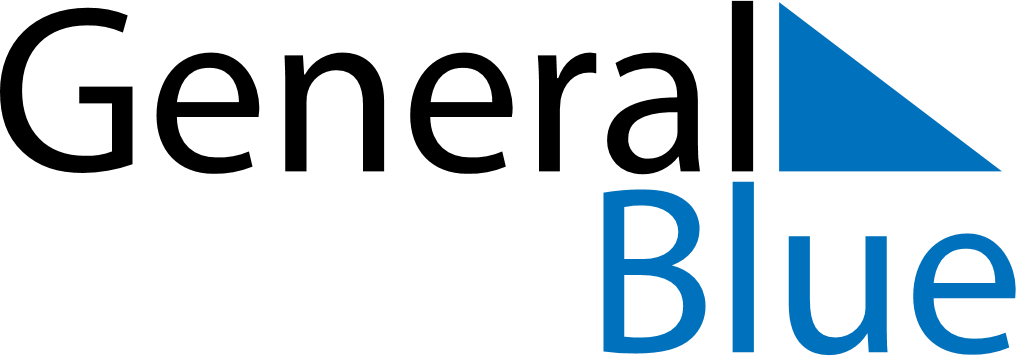 November 2024November 2024November 2024United StatesUnited StatesMondayTuesdayWednesdayThursdayFridaySaturdaySunday12345678910Election Day11121314151617Veterans Day18192021222324252627282930Thanksgiving DayDay after Thanksgiving Day